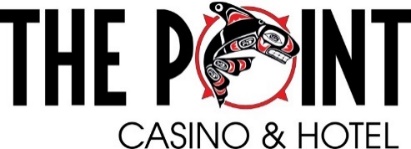 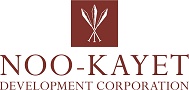 Job Description*Job Title	Slot Technician	Department	GamingReports To	Video Gaming ManagerFLSA Status	Non-ExemptJOB SUMMARYInstalls, maintains and repairs electronic gaming equipment for The Point Casino facilities by performing the following duties.ESSENTIAL DUTIES AND RESPONSIBILITIES	With relationship to job duties and job responsibilities; ensures compliance with the Port Gamble S’Klallam Tribe of Indians- State of Washington Gaming Compact, Internal Controls, NIGC Regulations and The Point Casino Policies and Procedures.Installs, repairs, maintains and replaces electronic gaming equipment.Performs general maintenance repair and responds to service calls as required in a timely manner.Performs preventative maintenance and repairs relative to gaming equipment.Promotes positive employee public relations; interacts with other internal departments as appropriate.Maintains a clean, safe, hazard-free environment within area of responsibility.  Observes functioning of installed equipment or system to detect hazards and need for adjustments, relocation, or replacement.Listens for unusual sounds from electronic gaming machines or equipment to detect malfunction.Discusses machine operation variations with supervisor to diagnose problem or repair machine.Dismantles defective machines and equipment and installs new or repaired parts.Occasionally and if necessary, performs slot attendant duties Performs other duties as deemed necessary.QUALIFICATION REQUIREMENTSHigh school diploma or equivalentMinimum of six months to one-year experience in related industry.Knowledge and/or experience of computer operations required.Maintenance and repair background of electronic devices preferred.Basic mechanical aptitude.Previous supervisory/management experience preferred.PHYSICAL REQUIREMENTSFrequently exerting up to one hundred pounds of force and/or a negligible amount of force to lift, carry, push, pull, or otherwise move objects, including the human body.Involves heavy lifting. Exerting up to 100 pounds of force.Frequently involves standing for sustained periods of time.Occasionally requires crouching.Often requires walking or moving about to accomplish tasks.Constantly requires working with fingers rather than with the whole hand or arm.Constantly requires the ability to receive detailed information through oral communication, and to make fine discrimination in sound.Constantly requires verbally expressing or exchanging ideas or important instructions accurately, loudly, or quickly.Occasionally requires stooping which entails the use of the lower extremities and back muscles.Occasionally requires reaching by extending the hand(s) and arm(s) in any direction.Occasionally requires raising objects from a lower to a higher position or moving objects horizontally.Constantly requires repetitive movement of the wrists, hands, and/or fingers.Requires clear vision at 20 inches or less, the ability to identify and distinguish color and to adjust focus. TYPICAL ENVIRONMENTAL CONDITIONSThe worker is frequently subject to inside environmental conditions, which provide protection from weather conditions but not necessarily from temperature changes, and is occasionally subject to outside environmental conditions. The inside environment is often loud and stimulating. There is smoking permitted inside the casino facilityTRAVEL REQUIREMENTSMay be required for some positionsACKNOWLEDGEMENT STATEMENTNKDC and its entities are “at will” companies.  This means that the employee or the Company may terminate employment at any time and or any reason.  Management has the exclusive right to alter this job description at any time without notice.  The document is not intended to exclude modifications consistent with providing reasonable accommodation for a disability, not is it intended to be an employment agreement or contract.By signing below, both employee and supervisor acknowledge that this Job Description will provide the basis for general duties and responsibilities related to the job, and associated evaluations thereof.Employee Signature							DateEmployee Name (Please Print)Supervisor Signature							DateSupervisor Name (Please Print)NKDC and its entities are committed to having a drug and alcohol free work environment.